критерии и Порядок оценки заявок на участие в КонкурсеОценка заявок производится в соответствии с Постановлением Правительства Российской Федерации от 28.11.2013 № 1085 «Об утверждении Правил оценки заявок, окончательных предложений участников закупки товаров, работ, услуг для обеспечения государственных и муниципальных нужд».      Критерии оценки, величины значимости этих критериев. Порядок рассмотрения оценки: 1. Сумма цен единиц услуг Величина значимости критерия – 30 %Коэффициент значимости критерия оценки – 0,3Оценка критерия (баллы): – 100 Количество баллов, присуждаемых по критерию оценки «Сумма цен единиц услуг», определяется по формуле:в случае, если  > 0,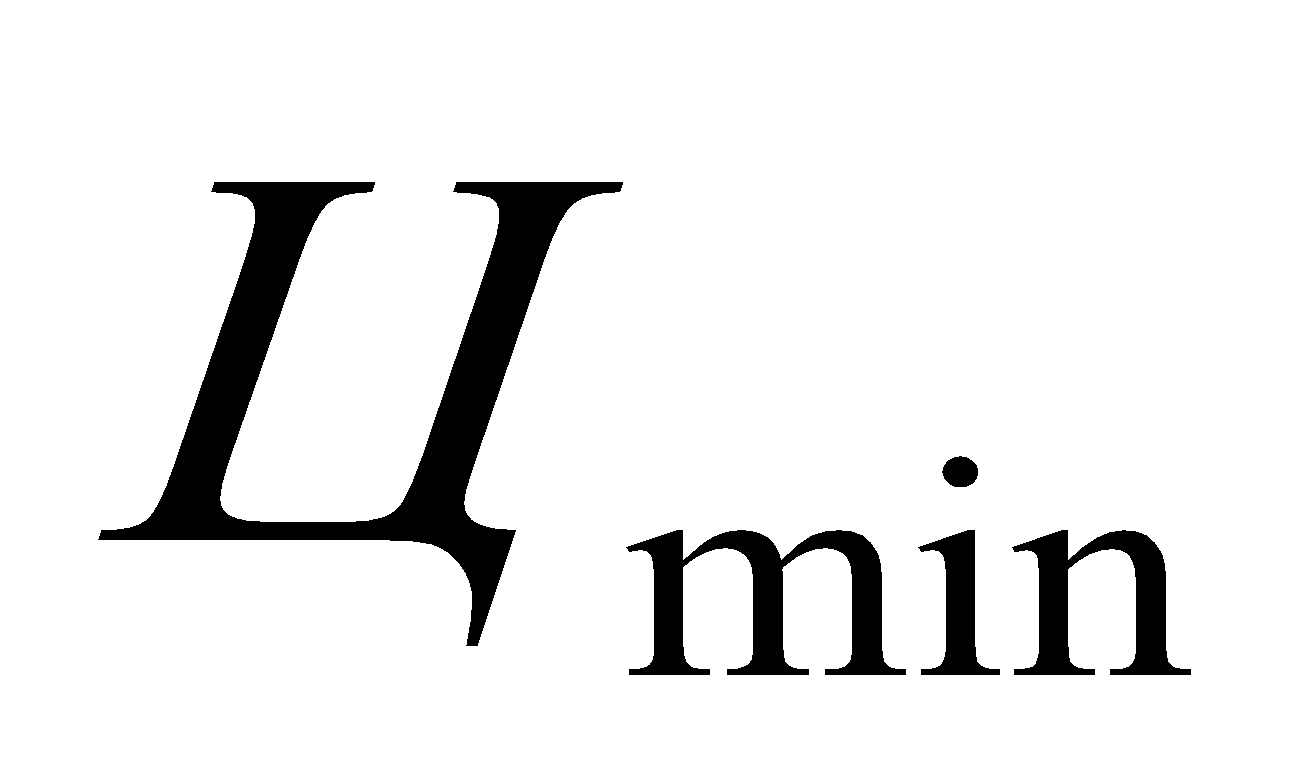 ,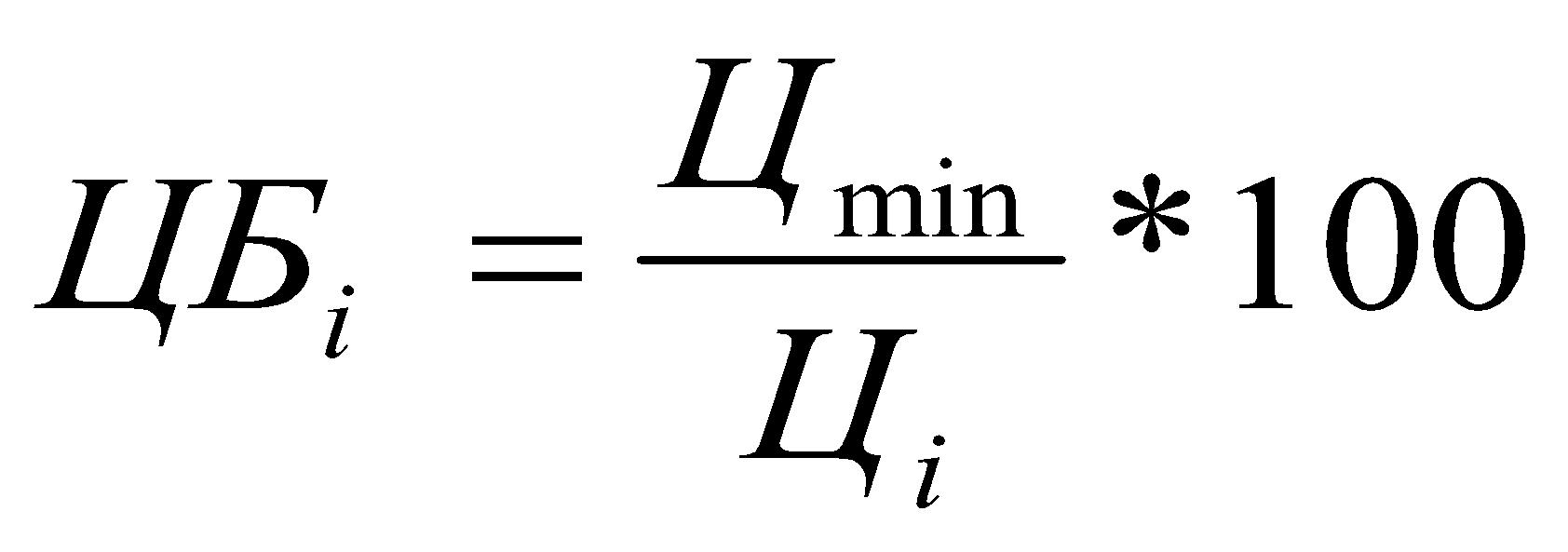 где:ЦБi – количество баллов по критерию оценки «Сумма цен единиц услуг»;  – минимальное предложение из предложений по критерию оценки, сделанных участниками закупки; – предложение участника закупки, заявка которого оценивается.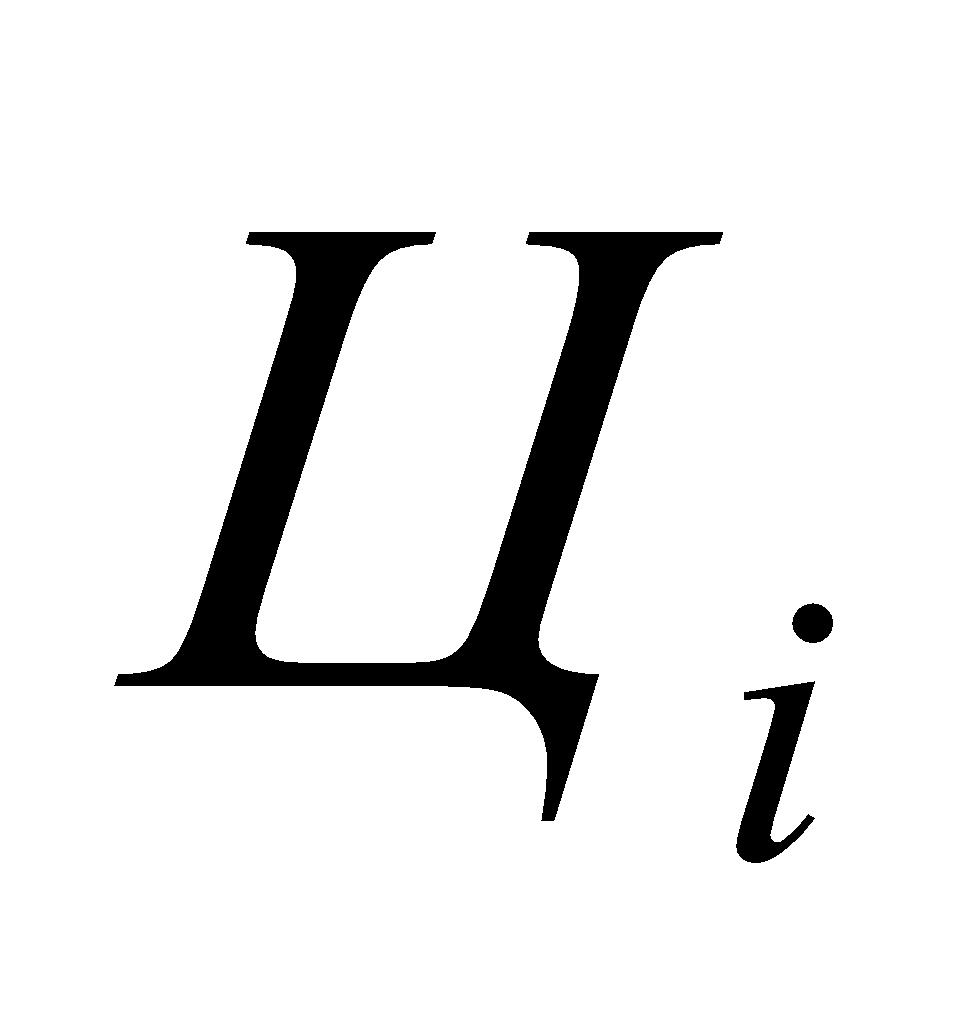 б) в случае если < 0,,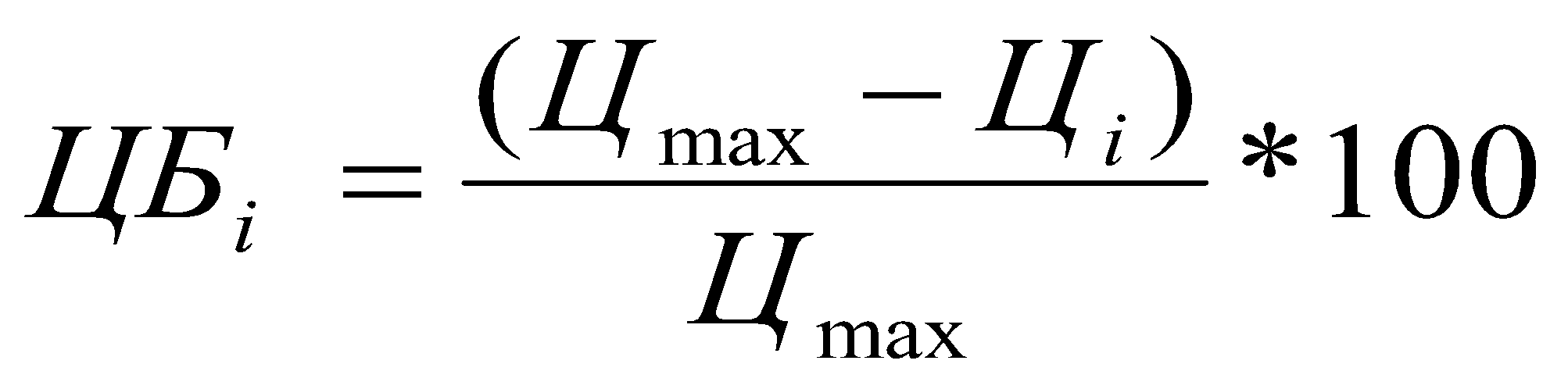 где:ЦБi – количество баллов по критерию оценки «Сумма цен единиц услуг»; – максимальное предложение из предложений по критерию, сделанных участниками закупки.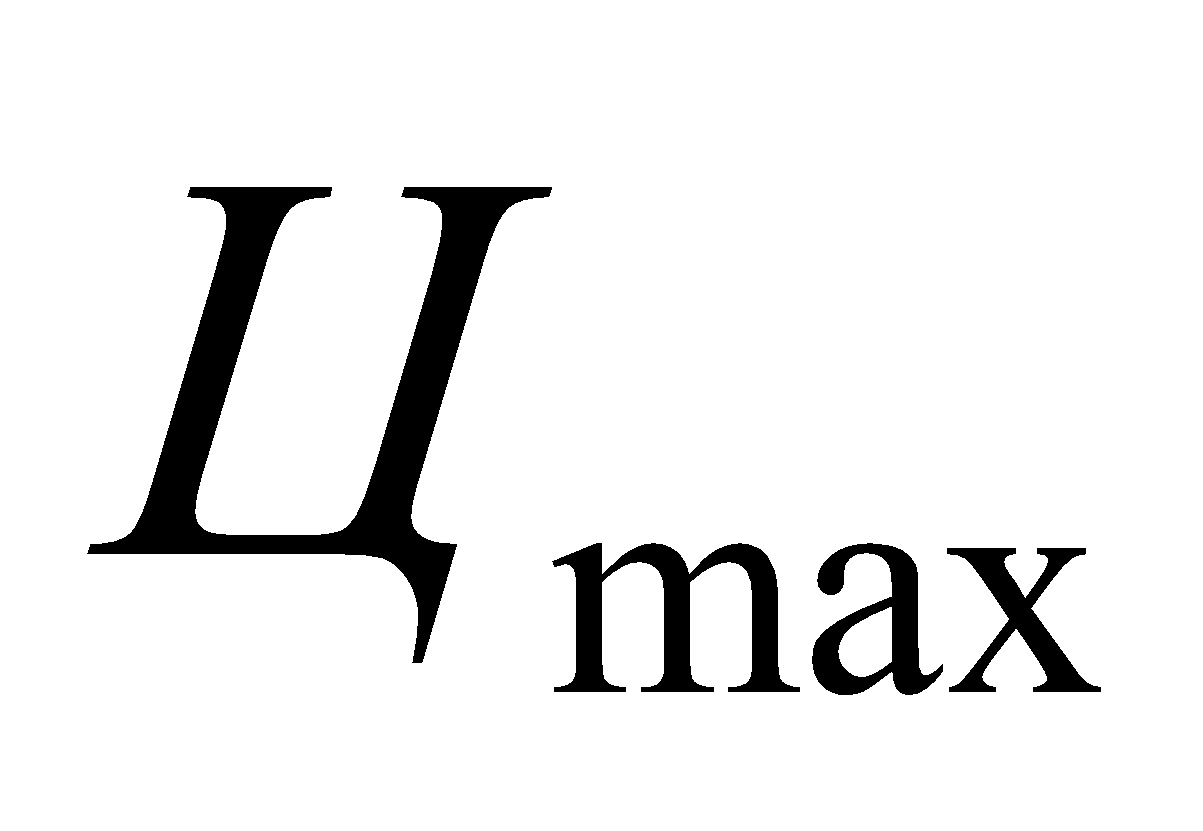  – предложение участника закупки, заявка которого оценивается.Для расчета рейтинга, присуждаемого i-й заявке по критерию «Сумма цен единиц услуг», количество баллов, присвоенных i-й заявке по указанному критерию, умножается на соответствующий указанному критерию коэффициент значимости: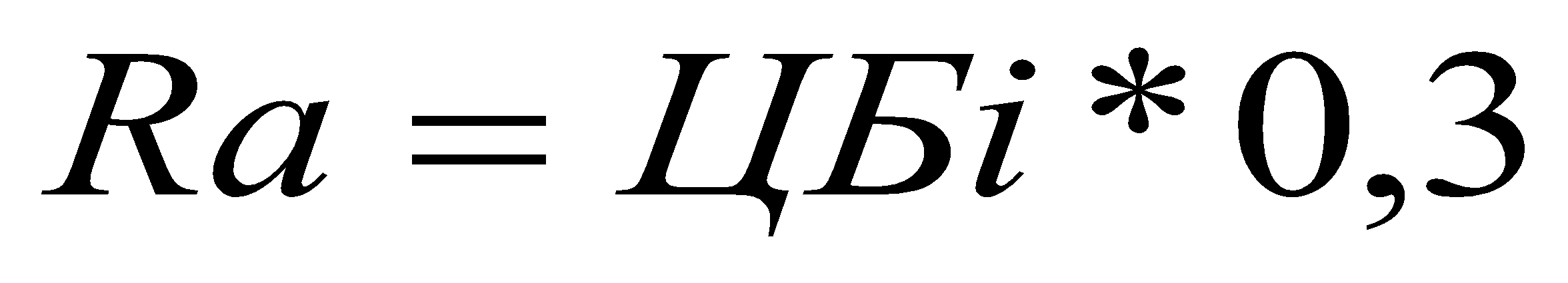 где:Ra- рейтинг, присуждаемого i-й заявке по критерию «Сумма цен единиц услуг»;0,3 – коэффициент значимости указанного критерия.Критерий, характеризующийся как нестоимостной критерий оценки:2. Квалификация участников закупки, в том числе наличие у них финансовых ресурсов, оборудования и других материальных ресурсов, принадлежащих им на праве собственности или на ином законном основании, опыта работы, связанного с предметом контракта, и деловой репутации, специалистов и иных работников определенного уровня квалификации. Величина значимости критерия – 70 %Коэффициент значимости критерия оценки – 0,70Применяемые показатели данного критерия: При оценке по критерию «Квалификация участников закупки, в том числе наличие у них финансовых ресурсов, оборудования и других материальных ресурсов, принадлежащих им на праве собственности или на ином законном основании, опыта работы, связанного с предметом контракта, и деловой репутации, специалистов и иных работников определенного уровня квалификации» представленная участником закупки в составе заявки информация засчитывается только при условии ее документального подтверждения.2.1 Квалификация трудовых ресурсов (руководителей и ключевых специалистов), предлагаемых для оказания услуг.Оценка показателя (баллы): 100 балловКоэффициент значимости показателя: 0,25По данному показателю оценивается: Наличие у участника конкурса дипломированных специалистов с ученой степенью: доктор физико-математических наук, доктор технических наук. Оценивается количество специалистов. Подтверждается копией трудовой книжки с копией приказа о приеме на работу или копией гражданско-правового договора или копией трудового договора с копией приказа о приеме на работу и с копией диплома о присвоении ученой степени (копии документов должны содержать все листы такого документа).Данный показатель рассчитывается следующим образом:Количество баллов, присуждаемых по показателю (b1), определяется по формуле:b1= КЗ х 100 х (Кi / К max)где:КЗ - коэффициент значимости показателя. - предложение участника закупки, заявка (предложение) которого оценивается;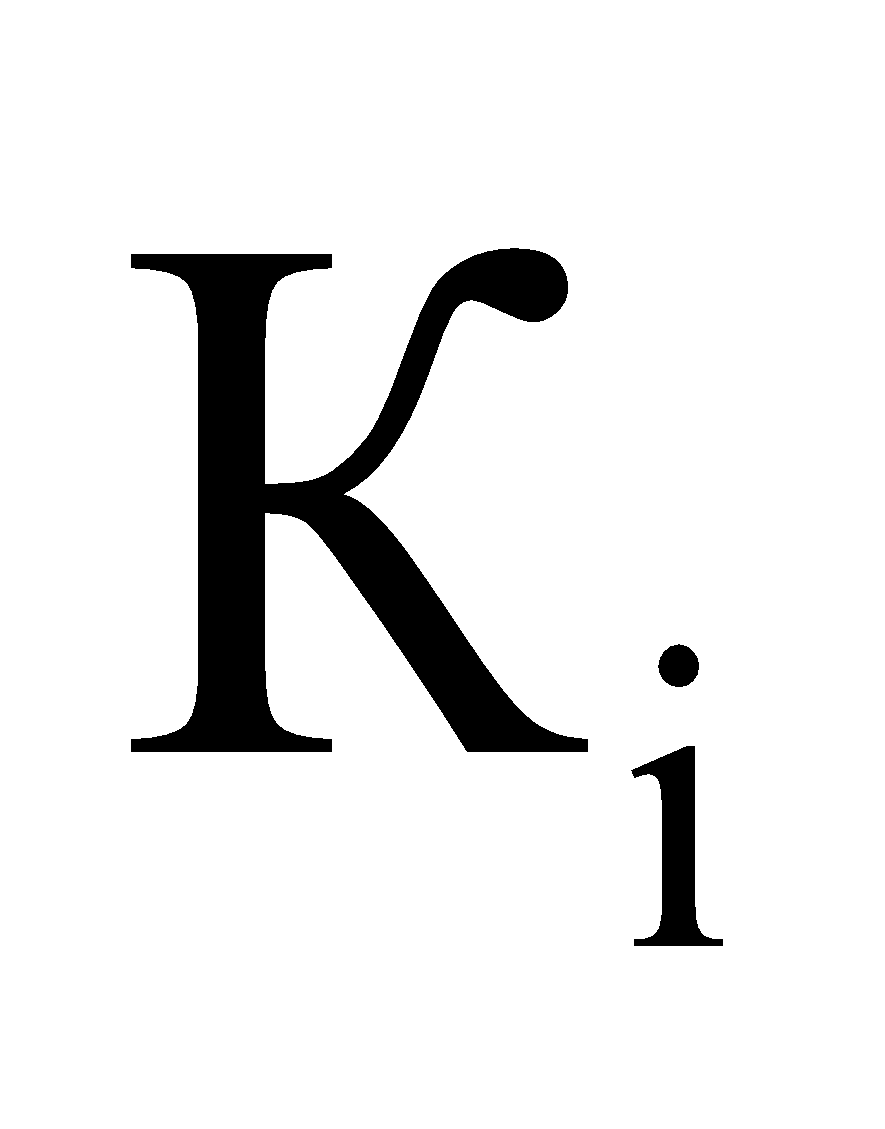 К max - максимальное предложение из предложений по показателю, сделанных участниками закупки.2.2. Квалификация трудовых ресурсов (руководителей и ключевых специалистов), предлагаемых для оказания услуг.Оценка показателя (баллы): 100 балловКоэффициент значимости показателя: 0,30По данному показателю оценивается: Наличие у участника конкурса дипломированных специалистов с ученой степенью: кандидаты физико-математических наук, кандидат технических наук. Оценивается количество специалистов. Подтверждается копией трудовой книжки с копией приказа о приеме на работу или копией гражданско-правового договора или копией трудового договора с копией приказа о приеме на работу и с копией диплома о присвоении ученой степени (копии документов должны содержать все листы такого документа).Данный показатель рассчитывается следующим образом:Количество баллов, присуждаемых по показателю (b2), определяется по формуле:b2= КЗ х 100 х (Кi / К max)где:КЗ - коэффициент значимости показателя. - предложение участника закупки, заявка (предложение) которого оценивается;К max - максимальное предложение из предложений по показателю, сделанных участниками закупки.2.3. Квалификация трудовых ресурсов (руководителей и ключевых специалистов), предлагаемых для оказания услуг.Оценка показателя (баллы): 100 балловКоэффициент значимости показателя: 0,15По данному показателю оценивается: Наличие у Участника закупки специалистов по следующим направлениям: 1. Специалисты по разработке, внедрению и проведению внутреннего аудита систем менеджмента качества соответствующих требованиям стандарта ГОСТ P ИСО 9001-2015 (или ISO 9001:2015) – не менее 3 (трех) сертифицированных специалиста.Подтверждается копией трудовой книжки с копией приказа о приеме на работу или копией гражданско-правового договора, или копией трудового договора с копией приказа о приеме на работу и с копией сертификата (копии документов должны содержать все листы такого документа). 2. Специалист, имеющий высшее профессиональное образование по специальностям бухгалтерский учет и анализ хозяйственной деятельности – не менее 1 (одного) дипломированного специалиста, имеющего опыт работы не менее трех лет.Подтверждается копией трудовой книжки с копией приказа о приеме на работу или копией гражданско-правового договора, или копией трудового договора с копией приказа о приеме на работу и с копией диплома о высшем профессиональном образовании (копии документов должны содержать все листы такого документа). 3. Специалист, имеющий высшее профессиональное образование по направлению общий аудит – не менее 1 (одного) дипломированного специалиста, имеющего опыт работы не менее трех лет.Подтверждается копией трудовой книжки с копией приказа о приеме на работу или копией гражданско-правового договора, или копией трудового договора с копией приказа о приеме на работу и с копией диплома о высшем профессиональном образовании (копии документов должны содержать все листы такого документа). Оценивается количество направлений.Данный показатель рассчитывается следующим образом:Количество баллов, присуждаемых по показателю (b3), определяется по формуле:1. Если Кmax < Кпред, тоb3= КЗ х 100 х (Кi / К max)где:КЗ - коэффициент значимости показателя; - предложение участника закупки, заявка (предложение) которого оценивается;К max - максимальное предложение из предложений по показателю, сделанных участниками закупки.2. Если Кmax ≥ Кпред, тоb3= КЗ х 100 х (Кi/ Кпред ),при этом: b3max=КЗх100,где:КЗ - коэффициент значимости показателя;Кi - предложение участника закупки, заявка (предложение) которого оценивается;Кпред – предельно необходимое максимальное значение показателя, установленное в документации о закупке (3 направления).b3max - количество баллов по показателю, присуждаемых участникам, предложение которых превышает предельно необходимое максимальное значение, установленное заказчиком.2.4. Опыт участника по успешному оказанию услуг сопоставимого характера и объема.Оценка показателя (баллы): 100 балловКоэффициент значимости показателя: 0,15По данному показателю оценивается: Наличие у участника закупки опыта оказания услуг по экспертизе информационных систем. Оценивается количество экспертиз, выполненных в рамках государственных контрактов без применений штрафных санкций. Подтверждается реестровыми номерами государственных контрактов из Единой информационной системы в сфере закупок и копиями экспертных заключений (копии документов должны содержать все листы такого документа (включая все приложения к нему). Данный показатель рассчитывается следующим образом:Количество баллов, присуждаемых по показателю (b4), определяется по формуле:1. Если Кmax < Кпред, тоb4= КЗ х 100 х (Кi / К max)где:КЗ - коэффициент значимости показателя; - предложение участника закупки, заявка (предложение) которого оценивается;К max - максимальное предложение из предложений по показателю, сделанных участниками закупки.2. Если Кmax ≥ Кпред, тоb4= КЗ х 100 х (Кi/ Кпред ),при этом: b4max=КЗх100,где:КЗ - коэффициент значимости показателя;Кi - предложение участника закупки, заявка (предложение) которого оценивается;Кпред – предельно необходимое максимальное значение показателя, установленное в документации о закупке (100 экспертиз).b4max - количество баллов по показателю, присуждаемых участникам, предложение которых превышает предельно необходимое максимальное значение, установленное заказчиком.2.5. Опыт участника по успешному оказанию услуг сопоставимого характера и объема.Оценка показателя (баллы): 100 балловКоэффициент значимости показателя: 0,15По данному показателю оценивается: Наличие у участника закупки опыта оказания услуг по разработке, развитию и сопровождению информационных систем. Оценивается количество государственных контрактов без применения штрафных санкций. Подтверждается реестровыми номерами государственных контрактов из Единой информационной системы в сфере закупок и копиями актов сдачи - приемки оказанных услуг со всеми приложениями. Данный показатель рассчитывается следующим образом:Количество баллов, присуждаемых по показателю (b5), определяется по формуле:b5= КЗ х 100 х (Кi / К max)где:КЗ - коэффициент значимости показателя. - предложение участника закупки, заявка (предложение) которого оценивается;К max - максимальное предложение из предложений по показателю оценки, сделанных участниками закупки.Формула расчета рейтинга, присуждаемого заявке по данному критерию оценки: Rb = КЗ х (b1 + b2 + b3 + b4 + b5)где:КЗ - коэффициент значимости критерия оценки «Квалификация участников закупки, в том числе наличие у них финансовых ресурсов, оборудования и других материальных ресурсов, принадлежащих им на праве собственности или на ином законном основании, опыта работы, связанного с предметом контракта, и деловой репутации, специалистов и иных работников определенного уровня квалификации»; b1,b2,b3,b4,b5- рейтинги по показателям  критерия оценки  «Квалификация участников закупки, в том числе наличие у них финансовых ресурсов, оборудования и других материальных ресурсов, принадлежащих им на праве собственности или на ином законном основании, опыта работы, связанного с предметом контракта, и деловой репутации, специалистов и иных работников определенного уровня квалификации»; Rb - рейтинг (количество баллов) i-й Заявки по критерию «Квалификация участников закупки, в том числе наличие у них финансовых ресурсов, оборудования и других материальных ресурсов, принадлежащих им на праве собственности или на ином законном основании, опыта работы, связанного с предметом контракта, и деловой репутации, специалистов и иных работников определенного уровня квалификации».3. Расчет итогового рейтингаИтоговый рейтинг заявки вычисляется как сумма рейтингов по каждому критерию оценки заявки:   = Ra + Rb 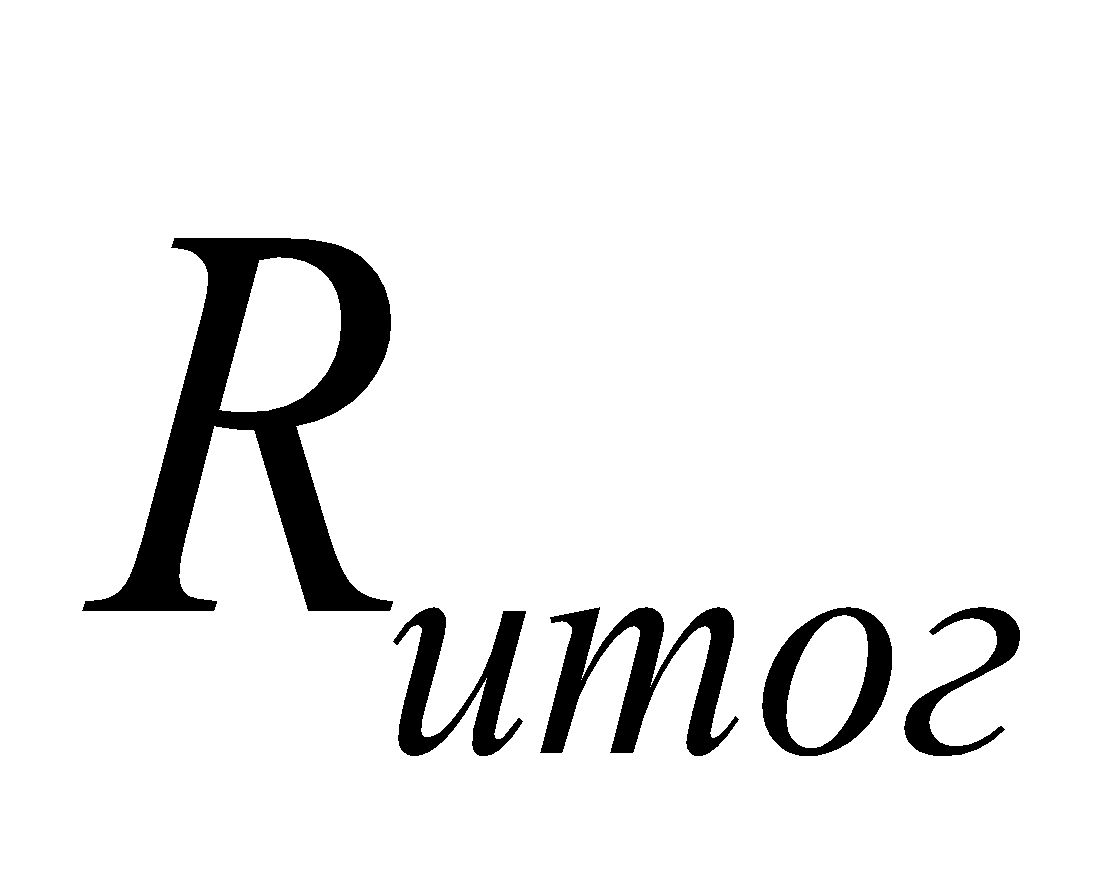 где:  – итоговый рейтинг, присуждаемый i-й заявке;Ra – рейтинг, присуждаемый i-ой заявке по критерию «Сумма цен единиц услуг»;Rb- рейтинг, присуждаемый i-ой заявке по критерию «Квалификация участника закупки, в том числе наличие финансовых ресурсов, оборудования и других материальных ресурсов, принадлежащих на праве собственности или на ином законном основании, опыта работы, связанного с предметом контракта, и деловой репутации, специалистов и иных работников определенного уровня квалификации».Номер критерияКритерии оценки заявок на участие в конкурсеПоказатели критериев оценки заявок на участие в конкурсеЗначимость критерия в (%)Коэффициент значимости критерия/
показателя       (КЗ)Обозначение рейтинга по критерию/
показателюСтоимостной критерий оценкиСтоимостной критерий оценкиСтоимостной критерий оценкиСтоимостной критерий оценкиСтоимостной критерий оценкиСтоимостной критерий оценки1.Сумма цен единиц услугСумма цен единиц услуг300,30RaНестоимостные критерии оценкиНестоимостные критерии оценкиНестоимостные критерии оценкиНестоимостные критерии оценкиНестоимостные критерии оценкиНестоимостные критерии оценки2.Квалификация участников закупки, в том числе наличие у них финансовых ресурсов, оборудования и других материальных ресурсов, принадлежащих им на праве собственности или на ином законном основании, опыта работы, связанного с предметом контракта, и деловой репутации, специалистов и иных работников определенного уровня квалификации»700,70Rb2.Квалификация участников закупки, в том числе наличие у них финансовых ресурсов, оборудования и других материальных ресурсов, принадлежащих им на праве собственности или на ином законном основании, опыта работы, связанного с предметом контракта, и деловой репутации, специалистов и иных работников определенного уровня квалификации»2.1. квалификация трудовых ресурсов (руководителей и ключевых специалистов), предлагаемых для оказания услуг700,25b12.Квалификация участников закупки, в том числе наличие у них финансовых ресурсов, оборудования и других материальных ресурсов, принадлежащих им на праве собственности или на ином законном основании, опыта работы, связанного с предметом контракта, и деловой репутации, специалистов и иных работников определенного уровня квалификации»2.2. квалификация трудовых ресурсов (руководителей и ключевых специалистов), предлагаемых для оказания услуг700,30b22.Квалификация участников закупки, в том числе наличие у них финансовых ресурсов, оборудования и других материальных ресурсов, принадлежащих им на праве собственности или на ином законном основании, опыта работы, связанного с предметом контракта, и деловой репутации, специалистов и иных работников определенного уровня квалификации»2.3. квалификация трудовых ресурсов (руководителей и ключевых специалистов), предлагаемых для оказания услуг700,15b32.Квалификация участников закупки, в том числе наличие у них финансовых ресурсов, оборудования и других материальных ресурсов, принадлежащих им на праве собственности или на ином законном основании, опыта работы, связанного с предметом контракта, и деловой репутации, специалистов и иных работников определенного уровня квалификации»2.4. опыт участника по успешному оказанию услуг сопоставимого характера и объема700,15b42.Квалификация участников закупки, в том числе наличие у них финансовых ресурсов, оборудования и других материальных ресурсов, принадлежащих им на праве собственности или на ином законном основании, опыта работы, связанного с предметом контракта, и деловой репутации, специалистов и иных работников определенного уровня квалификации»2.5. опыт участника по успешному оказанию услуг сопоставимого характера и объема0,15b5Совокупная значимость всех критериев в процентахСовокупная значимость всех критериев в процентахСовокупная значимость всех критериев в процентах100100100